P.Leela Kumar.		                	: leela@alghanah.comMobile: +973-66710570.                         	International Driving License: 910737886Profile	Having 4 years 7months of experience as Planning Engineer.Knowledge of Staad pro, MS office etc.technical skillsPlanning Software	        : Primavera P6.Design Software                : Staad Pro, Excel Spread Sheets.Operating System           :  Windows 10, XP.Professional ExperienceCurrently Working for Alghanah Group W.L.L		Oct 2016- PresentDesignation: Planning Engineer.Construction program for each project and update weekly. Developing, resource load and maintain schedules for multiple projects, using Primavera.Aligning Project work scope with company structured WBS (Work Break Down).Material and manpower histograms illustrating peak period of each project.Tracking and reporting on the critical path, keep management informed by creating          standards and reports.Cost control for multiple projects, develop scheduling.PROJECTS HANDLING:Construction of 30 Storey (Admiral Tower) Residential Building, Al Juffair, Kingdom of Bahrain. (Client: HRR Properties) (Consultant : Arab Architects)Construction of Warehouse and office building, Askar (Alba), Kingdom of Bahrain. (Client: Havelock) (Consultant : Mace Architects)Construction of 2 No’s 13 Storey Towers, Busaiteen, Kingdom of Bahrain.(Client: Amlak) ( Consultant : Gulf House Engineering)Construction of 36 Storey Building, Manama, Kingdom of Bahrain. (Client : Balhamer Properties) (Consultant: AlJazeera Engineering)Renovation of Nada Water Plant, Mina Salman. Bahrain.(Consultant: City Engineering)Construction of 4 Storey and 6 Storey Buildings, Al Juffair and Mahooz.Company: Abhinav Constructions 			April 2014 – Sep 2016Designation: Planning Engineer.PROJECTS:Brundhavanam 10 Storey  Residential Building, Guntur. Andhra Pradesh, India.Sri Venkateswara 11 Storey Residential Building, Guntur, Andhra Pradesh, India.Nandhanavanam 8 Storey Residential Building, Guntur, Andhra Pradesh, India.Gokulam 6 Storey Residential Building, Guntur, Andhra Pradesh, India.ACADEMICSPost Graduate in Civil and Structural Engineering, Coventry University, Coventry, United Kingdom.B.Tech (Civil Engineering) Vignan Engineering College, Guntur, Recognized by J.N.T.U.Kwith 73% in 2012STRENGTHSExcellent capability to understand and validate the requirements.Flexible, Ability to work effectively in Team environment.Ability to learn new languages, tools and new technology quickly.Personal Minutiae:Name			: Pilli Leela Kumar.	Father’s Name	: Pilli Bala Showry.	Date of Birth		: 27/07/1991.	Languages Known	: English, Telugu, and Hindi.		Passport No		: K6431567	International Driving License: 910737886Declaration:I hereby declare that the information furnished above is true to the best of my knowledge.Date: 13/11/2018                                                                                                      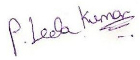 								               Signature 